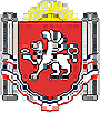 АДМИНИСТРАЦИЯ ВОЙКОВСКОГО СЕЛЬСКОГО ПОСЕЛЕНИЯЛенинского района      Республики КрымПОСТАНОВЛЕНИЕ № 39	19 мая 2015 г.                                                           	с. ВойковоОб утверждении административного регламентапредоставление муниципальной услуги «Завершение оформления права собственности, аренды и постоянного пользования на земельныеучастки, начатого до 21 марта 2014 года»В соответствии с Федеральным законом от 27.07.2010 № 210-ФЗ «Об организации предоставления государственных и муниципальных услуг», Федеральным законом от 06.10.2003 № 131-ФЗ «Об общих принципах организации местного самоуправления в Российской Федерации», Постановлением Совета Министров Республики Крым от 02.09.2014года № 313, решением Войковского сельского совета от 23.03.2015 г. №06  «О разработке и утверждении административных регламентов предоставления муниципальных услуг исполнительным органом муниципального образования  Войковского сельского поселения Ленинского района Республики Крым», Уставом Войковского сельского поселения, администрация  Войковского сельского поселенияПОСТАНОВЛЯЕТ:1. Утвердить административный регламент предоставления муниципальной услуги «Завершение оформления права собственности, аренды и постоянного пользования на земельные участки, начатого до 21 марта 2014 года».2. Настоящее постановление разместить на информационном стенде в администрации Войковского сельского поселения.4. Настоящее постановление вступает в силу со дня его официального обнародования.5. Контроль за выполнением постановления оставляю за собой.Глава администрации Войковскогосельского поселения						И.В. Крутьков	 Приложение 1 к постановлению администрации Войковского сельского поселенияот  19.05.2015 года № 38  Административный регламентпредоставления муниципальной услуги«Завершение оформления права собственности, аренды и постоянного пользования на земельные участки, начатого до 21 марта 2014 года»1. Настоящий Административный регламент устанавливает правила предоставления земельных участков, находящихся муниципальной собственности, физическим и юридическим лицам в порядке переоформления прав или завершения оформления прав на земельные участки, начатого до вступления в силу Федерального конституционного закона от 21 марта 2014 года № 6-ФКЗ «О принятии в Российскую Федерацию Республики Крым и образовании в составе Российской Федерации новых субъектов – Республики Крым и города федерального значения Севастополя» (далее – Федеральный конституционный закон), на основании документов, указанных в абзаце втором части первой статьи 13 Закона Республики Крым от 31 июля 2014 года № 38-ЗРК «Об особенностях регулирования имущественных и земельных отношений на территории Республики Крым» (далее - Закон). 2. Переоформление прав осуществляется в отношении прав на земельные участки, которые возникли до вступления в силу Федерального конституционного закона (далее – подлежащие переоформлению права). 3. Виды подлежащих переоформлению прав, а также соответствующие им права, на которые допускается переоформление, определяются Законом. 4. Завершение оформления прав на земельные участки, начатого до вступления в силу Федерального конституционного закона, осуществляется на основании действующих решений органов местного самоуправления, органов исполнительной власти о разрешении на разработку документации по землеустройству, принятых до 21 марта 2014 года. 5. Возникновение прав на земельный участок в соответствии с настоящим Административным регламентом осуществляется на основании заявления (далее – заявление о предоставлении земельного участка), которое заинтересованное лицо подает в соответствующий уполномоченный орган: - в администрацию Войковского сельского поселения – в отношении земельных участков, находящихся в муниципальной собственности Войковского сельского поселения Ленинского района, Республики Крым. 6. Заявление о предоставлении земельного участка должно содержать: 1) имя (наименование) заявителя; 2) просьбу о предоставлении земельного участка в порядке переоформления прав или завершения оформления прав на земельные участки, начатого до вступления в силу Федерального конституционного закона. При этом должен быть указан желаемый вид права на земельный участок (при условии, что допускается предоставление земельного участка на различных видах прав); 3) адрес, телефон или иной способ связи с заявителем; 4) ссылка на правовое основание льготного (бесплатного) предоставления земельного участка. 7. К заявлению о предоставлении земельного участка прилагаются: 1) для физических лиц – копия документа, подтверждающего личность гражданина; 2) для юридических лиц: копия устава, заверенная данным юридическим лицом; копия документа, подтверждающего соответствующие полномочия представителя юридического лица; копия свидетельства о государственной регистрации юридического лица, заверенная данным юридическим лицом; копия свидетельства о постановке заявителя на учет в налоговом органе Российской Федерации; 3) подлинник правоустанавливающего (подтверждающего) документа либо копия судебного решения, заверенная судом, свидетельствующие о наличии у заявителя подлежащего переоформлению права; 4) копия решения органа местного самоуправления или органа исполнительной власти, дающего право на завершение оформления прав на земельный участок, начатого до вступления в силу Федерального конституционного закона; 5) кадастровый паспорт земельного участка без отметки о необходимости уточнения границ земельного участка и с указанием сведений об объектах местности, упрощающих понимание места расположения земельного участка, имеющихся в Государственном кадастре недвижимости; 6) документ, подтверждающий право на приобретение земельного участка в соответствии с требованиями статей 3 и 13 Закона, если такое право не вытекает из документов, перечисленных в подпунктах 1-4 настоящего пункта; 7) документ, подтверждающий соответствующие полномочия заявителя (при подаче заявления представителем заявителя). 8. Подача заявления с нарушением требований пунктов 6, 7 настоящего Административного регламента является основанием для возврата заявления о предоставлении земельного участка без рассмотрения в течение трех рабочих дней со дня его поступления.9. Администрация Войковского сельского поселения в течение трех рабочих дней со дня поступления заявления о предоставлении земельного участка в порядке завершения оформления прав на земельные участки, начатого до вступления в силу Федерального конституционного закона, направляет копию поступившего заявления о предоставлении земельного участка и копию приложенного к нему кадастрового паспорта земельного участка на рассмотрение: 1) в отдел по вопросам архитектуры, градостроительства, земельных отношений и наружной рекламы администрации Ленинского района Республики Крым, который осуществляет проверку на предмет соответствия места расположения объекта объединенной укрупненной схеме размещения объектов федерального и регионального значения на территории Республики Крым, документации по планировке территории, градостроительной документации, в том числе утвержденной до вступления в силу Федерального конституционного закона; 2) в исполнительные органы государственной власти Республики Крым в сфере экологии и природопользования, лесных и охотничьих отношений, охраны культурного наследия (в случае если существует вероятность нахождения испрашиваемого земельного участка в границах лесного фонда и особо охраняемых территорий), которые осуществляют проверку на предмет нахождения испрашиваемого земельного участка на землях лесного фонда и землях особо охраняемых территорий и объектов. 10. Органы, указанные в пункте 9 настоящего Порядка, предоставляют в Администрацию Войковского сельского поселения в течение двадцати дней со дня направления запроса имеющиеся в их распоряжении сведения относительно нахождения испрашиваемого земельного участка на землях лесного фонда и землях особо охраняемых территорий и объектов или соответствия места расположения объекта объединенной укрупненной схеме размещения объектов федерального и регионального значения на территории Республики Крым, документации по планировке территории, градостроительной документации. 11. Отсутствие сообщения со сведениями, указанными в пункте 10 настоящего Административного регламента, на тридцатый день со дня направления запроса, указанного в пункте 9 настоящего Порядка, свидетельствует об отсутствии обстоятельств, указанных в пункте 10 настоящего Административного регламента. 12. Основаниями для отказа в удовлетворении заявления являются основания, указанные в части шестой статьи 13 Закона. 13. При отсутствии оснований для отказа в удовлетворении заявления о предоставлении земельного участка  Войковский сельский совет в месячный срок обеспечивает: 1) принятие решения о предоставлении земельного участка (в случае если допустимо бесплатное предоставление земельного участка, а также в случае предоставления земельного участка в постоянное бессрочное пользование); 2) подготовку и подписание со своей стороны договора купли-продажи земельного участка (в случае если осуществляется продажа земельного участка), договора аренды земельного участка, договора безвозмездного срочного пользования земельным участком, соглашения об установлении сервитута (при приобретении соответствующего права); 3) изготовление копии представленного подлинника правоустанавливающего (подтверждающего) документа на земельный участок, проставление печати о погашении данного документа и возвращение его заявителю. 14. Сроки договора аренды и договора об установлении сервитута, заключенных в порядке переоформления прав, определяются сроком окончания действия ранее заключенных договоров (аренды, эмфитевзиса, суперфиция, сервитута). 15. Решение о предоставлении земельного участка, решение об отказе в удовлетворении заявления о предоставлении земельного участка либо проект соответствующего договора (соглашения), а также подлинник правоустанавливающего (подтверждающего) документа на земельный участок, отмеченного печатью о погашении (при наличии), направляется заявителю не позднее 65 дней со дня поступления соответствующего заявления о предоставлении земельного участка. Проект соответствующего договора (соглашения) направляется подписанным Администрации Войковского сельского поселения в трех экземплярах. 16. Копии документов, указанных в подпункте 3 пункта 13 настоящего Административного регламента, хранятся в уполномоченном органе на протяжении 10 лет. 17. Один экземпляр договора (соглашения), указанного в подпункте 2 пункта 13 настоящего Административного регламента, должен быть подписан заявителем и представлен в уполномоченный орган не позднее месяца со дня направления, в противном случае договор считается не заключенным. 18. Передача земельного участка по возмездному договору (купля- продажа или аренда) осуществляется на основании акта о передаче земельного участка, который составляется в течение десяти дней со дня поступления платежа (очередного платежа – в случае передачи земельного участка по договору аренды). 19. Цена продажи земельных участков, арендной платы за земельный участок, а также платы за сервитут определена Постановление Советом министров Республики Крым от 12 ноября 2014 года  №450 «О плате за земельные участки, которые расположены на территории Республики Крым».20. Права на земельные участки, возникающие из договоров купли- продажи, аренды земельного участка, подлежат государственной регистрации только при наличии акта о передаче земельного участка. 21. С момента государственной регистрации прав на земельный участок в соответствии с настоящим Административным регламентом ранее приобретенные права пользования, аренды земельного участка считаются прекращенными.Приложение 2 к постановлению администрации Войковского сельского поселенияот 19.05.2015 года № 38________________________________________________________________________   (наименование органа местного самоуправления городского округа, городского или сельского поселения Республики_______________________________ __________________________________________________________     ________________________________________________________________________                              (фамилия, имя, отчество заявителя)документ, удостоверяющий личность заявителя _____________________________________________________________________________________________________      серия __________ номер ____________________________________     выдан ________________________ "________" ______________ года                             			____________________________________________________                                         		  (адрес регистрации по месту жительства)__________________________________________________________________________________________                                                      __________________________________________________________________________________________                           			  контактный телефон _________________________________                                                                       Почтовый адрес для направления почтового сообщения(корреспонденции)_________________________________________ ___________________________________________________________________________________________________________________                              (фамилия, имя, отчество представителя заявителя)документ, удостоверяющий личность представителя заявителя      __________________________________________________________      серия __________ номер ____________________________________      выдан ________________________ "_______" ______________ года      __________________________________________________________                              контактный телефон _______________________________ЗАЯВЛЕНИЕо предоставлении земельного участка в порядке завершения оформления прав на земельные участки, в собственность, в постоянное (бессрочное) пользование, в арендуОт______________________________________________________________________________________________________________________________________ (далее - заявитель(и))(для юридических лиц - полное наименование, организационно-правовая форма, основной государственный регистрационный номер, ИНН налогоплательщика; для индивидуальных предпринимателей - фамилия, имя, отчество; паспортные данные; ИНН налогоплательщика, номер и дата выдачи свидетельства о регистрации в налоговом органе); для физических лиц - фамилия, имя, отчество; ИНН налогоплательщика, паспортные данные (серия, №, выдан, дата)Адрес заявителя(ей)__________________________________________________________________________________________________________________________________________________________(юридический и фактический адрес юридического лица; адрес места регистрации и фактического проживания индивидуального предпринимателя (физического лица)В лице ________________________________________________________________________,(фамилия, имя, отчество и должность представителя заявителя)действующего на основании_________________________________________________________________________________________________________________________________.(номер и дата документа, удостоверяющего полномочия представителя  заявителя)Контактные телефоны (факс) заявителя(ей) (представителя заявителя):________________________прошу Вас предоставить мне земельный участок в порядке завершения оформления прав на земельные участки в собственность, постоянное (бессрочное) пользование земельный участок, в аренду _____________________________________________________________________________,(кадастровый номер, местоположение, общая площадь земельного участка)на основании: _____________________________________________________________________________(действующее решение органа местного самоуправления, органа исполнительной власти о разрешении на разработку документации по землеустройству, принятых до 21 марта 2014 года и действовавших на эту дату)Сведения о земельном участке *:1. Категория земельного участка и вид разрешенного использования:_____________________________________________________________________________1.2. Ограничения использования и обременения земельного участка:_____________________________________________________________________________1.3. На земельный участок отсутствуют ограничения оборотоспособности, установленные статьей 27 Земельного кодекса Российской Федерации и пунктом 8 статьи 28 Федерального закона «О приватизации государственного и муниципального имущества».1.4. Сведения об объектах недвижимости, расположенных на земельном участке:<*> Заполняется при наличии нескольких собственников объекта(ов)недвижимости.2. Иные сведения о земельном участке (заполняются по желанию заявителя):_________________________________________________________________________________________________________________________________________________________________Настоящим заявлением я,___________________________________________________________________________________                                                                                                       (фамилия, имя, отчество)в  соответствии с Федеральным  законом от 27 июля 2006 года № 152-ФЗ "О персональных данных", даю согласие  на обработку предоставленных персональных данных, в том числе автоматизированную, а также их распространение.Настоящее согласие действует со дня его подписания до дня отзыва в письменной форме или снятия в установленном порядке с учета."___" ________________ ____ г. _______________________________________________________________________________________                                                                   (подпись, фамилия и инициалы субъекта персональных данных)Приложение к заявлению гражданина ____________________________________                                                                                                                                                 (Ф.И.О.)__________________________________________________________________________________________________________________(Перечисляются копии документов, прилагаемые к заявлению, подтверждающие право гражданина на получение земельного участка бесплатно в собственность (аренду), в том числе при необходимости: расписка супруга и совершеннолетних детей; документ, удостоверяющий полномочия представителя физического лица, если с заявлением обращается представитель заявителя.Указать вид документа, на чьё имя он выдан, дата его выдачи, серия и номер – при наличии):________________________________________________________________________________________________________________________________________________________________________________________________________________________________________________________________________________________________________________________________________________________________________________________________________________________________________________________________________________________________________________________________________________________________________________________________________________________________________________________________________________________________________________________________________________________________________________________________________________________________________________________________________________________________________________________________________________________________________________________________________________________________________________________________________________________________________________________________________________________________________________________________________________________________________________________________________________________________________________________________________________________________________________________________________________________________________________________________________________________________________________________________________________________________________________________________________________________________________________________________________________________________________________________________________________________________________________________________________________________________________________________________________________________________________________________________________________________________________________________________________________________________________________________________________________________________________________________________________________________________________________________________________________________________________________________________________________________________________________________________________________________________________________________________________________________________________________________________________________________________________________________________________________________________________________________________________________________________________________________________________________________________________________________________________________________________________________________________________________________________________________________________________________________________________________________________________________________________________________________________________________________________________________________________________________________________________________________________________________________________________________________________________________________________________________Общее количество листов прилагаемых документов: _____________________                                                                                                                                                                                       (указать)Заявитель                   _________________________________________ ______ (или доверенное лицо)                                                   (указать Ф.И.О.)                                                           (подпись)  Приложение 3 к постановлению администрации Войковского сельского поселенияот 19.05.2015 года №38Блок-схема общей структуры последовательности действийпри исполнении муниципальной функции№ 
п/пНаименование объектаСобственник(и)Реквизиты правоустанавливающих документовРаспределение долей в праве собственности на объект недвижимости <*>